ВЕРХНЕСАЛДИНКИЙ ЦЕНТР ЗАНЯТОСТИ ИНФОРМИРУЕТ: 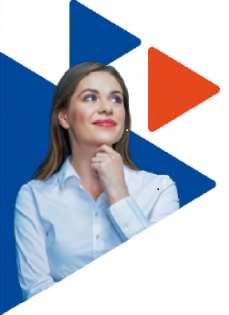 Министерство инвестиций и развития Свердловской области о мерах по содействию гражданам в открытии собственного дела и развития института самозанятости в Свердловской области
В целях развития института самозанятости на территории Свердловской области реализуется региональный проект «Создание благоприятных условий для осуществления деятельности самозанятыми гражданами».В рамках реализации проекта предусмотрены мероприятия по предоставлению комплекса информационно-консультационных и образовательных услуг организациями инфраструктуры поддержки малого и среднего предпринимательства и федеральными институтами развития в офлайн- и онлайн-форматах, а также предоставление микрозаймов по льготной ставке региональной микрофинансовой организацией.
Безработные граждане, планирующие открывать собственное дело, могут воспользоваться образовательными мероприятиями, организованными Свердловским областным фондом поддержки предпринимательства. Образовательная программа «Начни свое дело»Целью программы является выявление людей с предпринимательским потенциалом, формирование у них знаний и умений, необходимых для успешного начала собственного дела, овладение навыком бизнес-планирования, подготовка индивидуального бизнес-плана каждым участником, регистрация участника в качестве индивидуального предпринимателя или юридического лица и внедрение его бизнес-плана.
Программа состоит из 3-х этапов. Среднее количество участников в группах - 20 человек. Занятия проводятся двумя тренерами-консультантами. Тренинг способствует снижению риска вложений в начало бизнеса и усиливает внутреннюю мотивацию участников для практической реализации намерений по созданию своего дела.Образовательная программа «Стартуй уверенно»Программа направлена на развитие у предпринимателей навыков создания организации, генерации бизнес-идей, выбора ниш для создания бизнеса, управления трудовым коллективом, выбора бизнес-модели, управления производственными и финансовыми ресурсами, подготовки финансовой отчетности, выбора маркетинговой стратегии.Обучающие программы АО «Корпорация по развитиюмалого и среднего предпринимательства» (далее - АО «Корпорация «МСП»).
АО «Корпорация «МСП» разработано две обучающие программы: «Азбука предпринимателя» и «Школа предпринимательства», а также комплект модулей по актуальным для предпринимателей темам. Программы обучения разработаны с целью внедрения единой системы обучения субъектов малого и среднего предпринимательства и требований к методологии их проведения с учетом потребностей и приоритетов предпринимателей. Особенностью программ является получение слушателями практических инструментов для создания и развития бизнеса.
Кроме того, для начинающих свою деятельность субъектов малого и среднего предпринимательства и граждан, планирующих начать свое дело, Фондом оказывается финансовая мера поддержки - предоставление микрозайма «Старт». Выдача заёма «Старт» предусмотрена для начинающих предпринимателей, с момента регистрации которых прошло не более 12 месяцев, в размере до 5 млн. рублей на срок от 3 до 36 месяцев, размер ставки равен ключевой ставке Банка России. Сотрудниками Фонда также оказывается консультирование для граждан, планирующих зарегистрироваться в качестве субъекта малого и среднего предпринимательства, по вопросам открытия предпринимательской деятельности, участия в разработанных и утвержденных образовательных программах, по кредитным продуктам (займам) и получению доступа к иным финансовым ресурсам и иным вопросам ведения предпринимательской деятельности.

Обратиться за поддержкой Фонда можно по тел. «горячей линии»: 8(800)500-77-85, либо с помощью онлайн-чата на официальном сайте Фонда (www.sofp.ru) и через сообщества Фонда в социальных сетях (vk.com/sofp_ru, instagram.com/sofp66). Консультации также проводятся в онлайн-режиме.

С момента вступления Свердловской области в эксперимент по установлению специального налогового режима «Налог на профессиональный доход» в рамках продвижения нового налогового режима и популяризации института самозанятых граждан реализуются следующие мероприятия:
1) на постоянной основе проводятся форумы и прямые эфиры для самозанятых граждан с целью информирования об особенностях и возможностях применения специального налогового режима;
2) в местных и региональных СМИ размещаются информационные материалы, посвящённые самозанятым и мерам их поддержки;
3) на базе мессенджеров What’sApp и Telegram поддерживаются информационные онлайн-каналы для прямого диалога самозанятых граждан с представителями органов власти и инфраструктуры поддержки предпринимательства;
4) функционирует специализированный портал для самозанятых Свердловской области (selfemployed.sofp.ru).
Кроме того, организован конкурс для предпринимателей сферы индустрии красоты на размещение продукции на стартап-площадках в ТРЦ «Мега» в Екатеринбурге. Проект ориентирован на начинающих предпринимателей - производителей одежды, обуви, аксессуаров и предметов интерьера. Победители конкурсного отбора получат возможность бесплатно представлять свои товары на площадке ТРЦ «Мега».